   Bestyrelsen i Hjernesagen Holbæk – Odsherred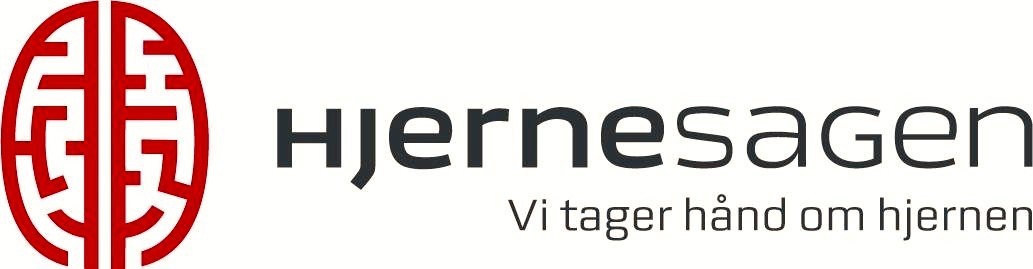 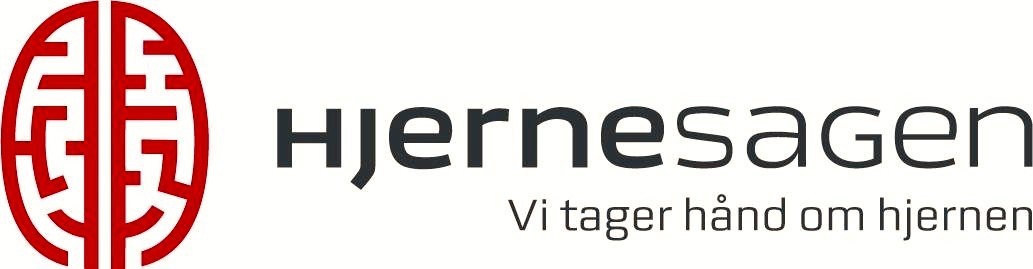 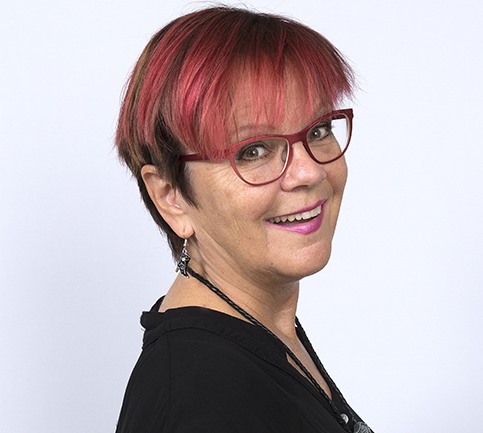 